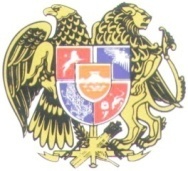 ՀԱՐԿԱԴԻՐ  ԿԱՏԱՐՈՒՄՆ  ԱՊԱՀՈՎՈՂ  ԾԱՌԱՅՈՒԹՅՈՒՆԵՐԵՎԱՆ ՔԱՂԱՔԻ ԱՐԱԲԿԻՐ ԵՎ ՔԱՆԱՔԵՌ-ԶԵՅԹՈՒՆ ԲԱԺԻՆN 0__________	                      	          	  			     		ք. Երևան, Հալաբյան 41/ա«–––––»«–––––––––––––– »2021թ.	                                  	       			հեռ. 060-71-34-60 /00304/                    Մարգարիտ ԿիրակոսյանՔ.Երևան, Մյասնիկյան 57/11                                             «Արդշինբանկ» ՓԲԸ                                                                                        ք.Երևան, Գր.Լուսավորչի 13Կից  Ձեզ է ուղարկվում թիվ 07294844 կատարողական վարույթը կասեցնելու մասին  11.03.2021թ որոշումը։Միաժամանակ հայտնում ենք, որ համաձայն «Սնանկության մասին» ՀՀ օրենքի 6-րդ հոդվածի 2-րդ մասի՝ Դուք կարող եք պարտապանին սնանկ ճանաչելու վերաբերյալ դիմում ներկայացնել դատարան։ Ձեր կողմից սնանկության դիմում ներկայացվելու դեպքում անհրաժեշտ է կատարողական վարույթը չվերսկսելու դիմումով այդ մասին տեղեկացնել հարկադիր կատարումն  ապահովող ծառայությանը՝ կցելով սնանկության դիմումը դատարան ներկայացված լինելու վերաբերյալ ապացույց։Կատարողական վարույթը կասեցնելու մասին որոշման կայացման օրվանից սկսած 90-օրյա ժամկետում Ձեր կամ այլ անձանց կողմից դատարանին պարտապանի սնանկության դիմում չներկայացվելու դեպքում կատարողական վարույթը կվերսկսվի, և կատարողական գործողությունները կշարունակվեն, բացառությամբ եթե նշված ժամկետում արկադիր կատարումն  ապահովող ծառայությունը ստանա միևնույն պարտապանի գույքի բռնագանձման վերաբերյալ նոր կատարողական թերթ, և հարուցվի նոր կատարողական վարույթ։ Այդ դեպքում նոր կատարողական վարույթը ևս կկասեցվի 90-օրյա ժամկետով, և Ձեր մասնակցությամբ կատարողական վարույթը չի վերսկսվի, քանի դեռ նշված նոր կատարողական վարույթ կասեցված կլինի։Անկախ վերոգրյալից կատարողական վարույթը ցանկացած պահի կարող է վերսկսվել և կարճվել, եթե առկա լինեն «Դատական ակտերի հարկադիր կատրաման մասին» ՀՀ օրենքի 42-րդ հոդվածով նախատեսված հիմքերը։ Կատարողական վարույթը կվերսկսվի նաև այն դեպքում, եթե վերանան կասեցման հիմք հանդիսացած պարտապանի սնանկության հատկանիշները։Ձեր մասնակցությամբ կատարողական վարույթը կասեցնելու մասին որոշումը, ինչպես նաև «Դատական ակտերի հարկադիր կատրաման մասին» ՀՀ օրենքի 37-րդ հոդվածի 8-րդ կետի հիմքով կատարողական վարույթը 90-օրյա ժամկետով կասեցնելու մասին բոլոր որոշումները հրապարակվում են www.azdarar.am ինտերնետային կայքում։Առդիր «1» թերթիցԲԱԺՆԻ ՊԵՏ՝ ԱՐԴԱՐԱԴԱՏՈՒԹՅԱՆ ՓՈԽԳՆԴԱՊԵՏ                                         Կ.ԽԱՉԱՏՐՅԱՆԿատարող՝   Ա.ՄելքոնյանԿ/Վ 07294844Ո Ր Ո Շ ՈՒ ՄԿատարողական վարույթը կասեցնելու մասին11.03.2021թ.							                         ք. ԵրևանՀարկադիր կատարումն ապահովող  ծառայության Երևան քաղաքի Արաբկիր և Քանաքեռ-Զեյթուն բաժնի հարկադիր կատարող, արդարադատության լեյտենանտ՝ Արմենուհի Մելքոնյանս ուսումնասիրելով 10.03.2021թ. հարուցված թիվ 07294844 կատարողական վարույթի  նյութերը՝Պ Ա Ր Զ Ե Ց ԻԵրևան քաղաքի առաջին ատյանի ընդհանուր իրավասության դատարանի կողմից 09.03.2021 թվականին տրված թիվ ԵԴ/1735/17/21 կատարողական թերթի համաձայն պետք է Մարգարիտ Հմայակի Կիրակոսյանից հօգուտ «Արդշինբանկ» ՓԲԸ-ի   բռնագանձել 615.648  ՀՀ դրամ և վճռով հաշվարկվող տոկոսները, ինչպես նաև բռնագանձվող գումարի 5%-ը, որպես կատարողական գործողությունների կատարման ծախս։Կատարողական գործողությունների ընթացքում պարտապանին պատկանող գույք և դրամական միջոցներ չեն հայտնաբերվել։Վերոգրյալի հիման վրա և ղեկավարվելով «Սնանկության մասին» ՀՀ օրենքի 6-րդ հոդվածի 2-րդ մասով, «Դատական ակտերի հարկադիր կատարման մասին» ՀՀ օրենքի 28.1, 28 հոդվածներով և 37-րդ հոդվածի  8-րդ կետով.Ո Ր Ո Շ Ե Ց ԻԿասեցնել 10.03.2021թ. հարուցված թիվ 07294844 կատարողական վարույթը 90-օրյա ժամկետով։Առաջարկել պահանջատիրոջը և պարտապանին նրանցից որևէ մեկի նախաձեռնությամբ 90-օրյա ժամկետում սնանկության հայց ներկայացնել դատարան.Սույն որոշումը երկու աշխատանքային օրվա ընթացքում հրապարակել www.azdarar.am ինտերնետային կայքում:ՀԱՐԿԱԴԻՐ ԿԱՏԱՐՈՂ,ԱՐԴԱՐԱԴԱՏՈՒԹՅԱՆ ԼԵՅՏԵՆԱՆՏ`      	                Ա.ՄԵԼՔՈՆՅԱՆ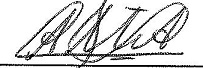 